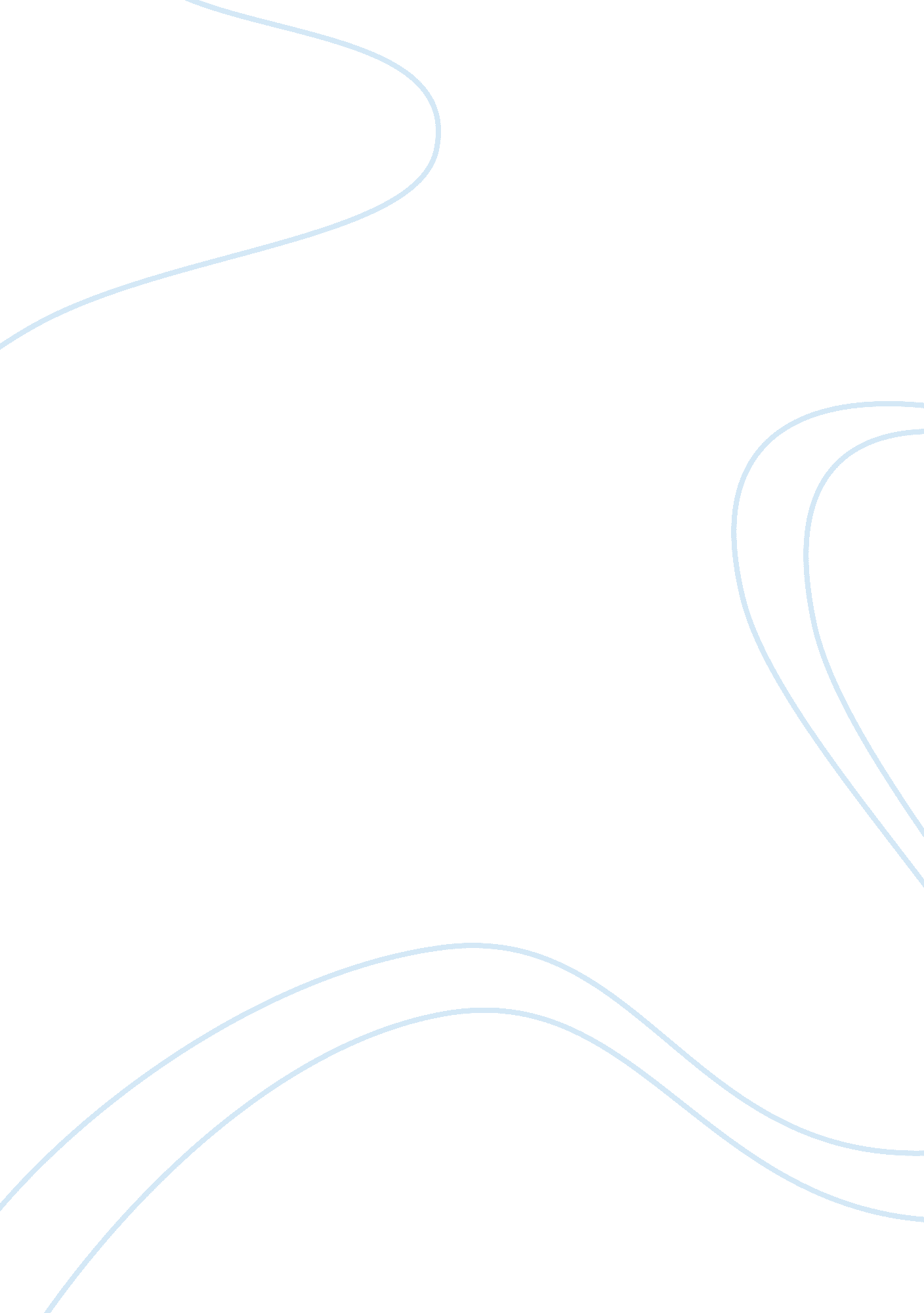 Learning activity - ethicsPsychology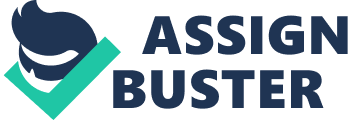 This paper " Learning Activity - Ethics" is a good example of an assignment on psychology. When I think of the word ‘ ethics’, the things that run through my mind are factors that make a certain behaviour good or bad, and right or wrong. There are aspects such as loyalty, respect, virtue, and fairness, which are basically some of the moral guidelines that are expected to govern an individual’s behaviour. In my opinion, my views on ethics have evolved purely based on my life experiences and nothing to do with my DNA. 
I strongly believe that when it comes to ethics, the external environment is very important in shaping an individual's view of ethics. This is because there are many instances where people were brought up in environments where their parents or immediate surroundings did not uphold any moral principles thereby bringing up immoral children. It is not always a guarantee that a morally ethical person will definitely have moral children at birth. Individuals need to be taught about principles of ethics, and their importance. 
In the event that I find myself in a situation where I have to choose between rescuing a group of six individuals and another group of five, I would choose to rescue the group with six individuals. This is because according to the ethical principle of beneficence, it is advisable to bring about the greatest ratio of good. Therefore, rescuing the group with more people would be an application of this principle as it would also cause the least harm. 
However, the biggest dilemma that I would face is concerning the issue of unfairness. My choice to save the group of six would be totally unfair to the other group. This would later result in unending feelings of regret. A possible alternative solution would be to pick three members from one group and three members from the other to practice more fairness. I firmly believe that what I would actually do is not different from what I should do because I would have eventually saved more lives. 